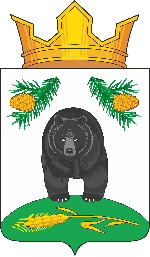 СОВЕТНОВОКРИВОШЕИНСКОГО СЕЛЬСКОГО ПОСЕЛЕНИЯРЕШЕНИЕ09.07.2019                                                                                                                       № 113с. НовокривошеиноКривошеинского районаТомской областиО внесении изменений в решение Совета Новокривошеинского сельского поселения от 25.12.2018 № 87 «Об утверждении бюджета муниципального образования  Новокривошеинское сельское поселение на 2019 год»Рассмотрев представленную Администрацией Новокривошеинского сельского поселения информацию о внесении  изменений в Решение Совета Новокривошеинского сельского поселения от 25.12.2018 № 87 «Об утверждении бюджета муниципального образования  Новокривошеинское          сельское поселение на 2019 год»                                                                                                                           СОВЕТ НОВОКРИВОШЕИНСКОГО СЕЛЬСКОГО ПОСЕЛЕНИЯ РЕШИЛ:Внести в решение Совета Новокривошеинского сельского поселения от 25.12.2018 № 87 «Об утверждении бюджета муниципального образования Новокривошеинское сельское поселение на 2019 год» (решение от 11.02.2019 № 96, решение от 28.03.2019 № 104, решение от 29.04.2019 № 106, решение от 14.06.2019 № 110), следующие изменения:                                                                                                                                                               1.Статью1изложитьв следующей редакции:                                                                                  Статья 1.                                                                                                                                                   1.Утвердить основные характеристики бюджета Новокривошеинского сельского поселения на 2019 год:                                                                                                                                                                                                                                                                                                    1) прогнозируемый общий объем доходов бюджета Новокривошеинского сельского поселения в сумме 6952,2 тыс. руб. в том числе налоговые и неналоговые доходы в сумме 2075,0 тыс. руб.                                                                                                                                                        2) общий объем расходов бюджета Новокривошеинского сельского поселения в сумме 7157,4тыс. руб.                                                                                                                                                                                       3) прогнозируемый дефицит бюджета Новокривошеинского сельского поселения на 2019 год в сумме 205,2 тыс. руб.                                                                                                                                                          2.Приложения5,6,9,10,11,12 изложить в новой редакции согласно приложением к настоящему решению.                                                                                                                                                          3.Направить настоящее решение Главе Новокривошеинского сельского поселения для подписания.   4.Контроль за исполнением настоящего решения возложить на  социально-экономический комитет.5. Настоящее решение вступает в силу с даты его опубликования.Председатель СоветаНовокривошеинского сельского поселения                                                 Е.В. ТаньковаГлава Новокривошеинского сельского поселения                                      А.О. Саяпин		        Приложение № 5к Решению Совета Новокривошеинского сельского поселения от 09.07.2019 № 113Объем доходов местного бюджетамуниципального образования Новокривошеинское сельское поселение                                                                            на 2019 год.   (тыс.руб.)Приложение № 6к Решению Совета Новокривошеинского сельского поселения от 09.07.2019 № 113Объем межбюджетных трансфертов бюджету муниципального образования Новокривошеинское сельское поселение из бюджета муниципального района на 2019 год(тыс.руб.)Приложение № 9к Решению Совета Новокривошеинского сельского поселения от 09.07.2019 № 113Источники финансирования дефицита местного бюджетамуниципального образования Новокривошеинское сельское поселение                                     на 2019 годПриложение 10к решению Совета Новокривошеинскогосельского поселения от 09.07.2019 № 113Ведомственная структура расходов местного бюджета муниципального образования Новокривошеинское сельское поселения на 2019 год(тыс.руб)Приложение 11к решению Совета Новокривошеинскогосельского поселения от 09.07.2019 № 113Распределение бюджетных ассигнований по разделам и подразделам классификации расходов местного бюджета муниципального образования Новокривошеинское сельское поселения на 2019 год(тыс.руб)Приложение 12к решению Совета Новокривошеинскогосельского поселения от 09.07.2019 № 113Распределение бюджетных ассигнований по разделам, подразделам целевым статьям (группам и подгруппам) вида расходов местного бюджета муниципального образования Новокривошеинское сельское поселения на 2019 год(тыс.руб)Наименование показателейБюджет на 2019 год12Доходы - всего6952,2в том числе:Налоговые и неналоговые доходы2075,0Безвозмездные поступления от других бюджетов бюджетной системы Российской Федерации4877,2Наименование показателейБюджет на 2019 год12Безвозмездные поступления от других бюджетов бюджетной системы Российской Федерации4877,2Дотация бюджетам поселений на выравнивание бюджетной обеспеченности4245,4Субвенции бюджетам поселений на осуществление полномочий по первичному воинскому учету на территориях, где отсутствуют военные комиссариаты139,3Межбюджетные трансферты, в том числе:492,5Средства, передаваемые бюджетам поселений для компенсации дополнительных расходов, возникших в результате решений, принятых органами власти другого уровня, из них:492,5      Межбюджетные трансферты на обеспечение условий для развития физической культуры  и массового спорта125,6 Межбюджетные трансферты на осуществление работ по благоустройству мемориальных комплексов в рамках подготовки к 75-летию Победы в ВОВ299,0Межбюджетные трансферты на ремонт объектов ЖКХ67,9№ п/пНаименование источника финансирования дефицита местного бюджетаКод бюджетной классификацииСумма (тыс.руб.) бюджет на 2019 год123411.Изменение остатков средств на счетах по учету средств местного бюджета в течение финансового года 0 10 50000 00 0000 000-205,222.Увеличение прочих остатков денежных средств бюджетов сельских поселений0 10 50201 10 0000 510-6952,233.Уменьшение прочих остатков денежных средств бюджетов сельских поселений0 10 50201 10 0000 6107157,4НаименованиеВедРзПрЦСРВРСумма НаименованиеВедРзПрЦСРВРСумма В С Е Г О7 157,4Исполнительно-распорядительный орган муниципального образования - Администрация Новокривошеинского сельского поселения9077 157,4Общегосударственные вопросы90701004 766,1Функционирование высшего должностного лица субъекта Российской Федерации и органа местного самоуправления9070102678,0Руководство и управление в сфере установленных функций органов государственной власти субъектов Российской Федерации  и органов местного самоуправления90701020020000000678,0Глава муниципального образования90701020020300000678,0Расходы на выплаты персоналу в целях обеспечения выполнения функций государственными (муниципальными) органами, казенными учреждениями, органами управления государственными внебюджетными фондами90701020020300000100678,0Расходы на выплаты персоналу государственных органов90701020020300000120678,0Функционирование Правительства Российской Федерации, высших исполнительных органов государственной власти субъектов Российской Федерации, местных администраций90701043 533,7Руководство и управление в сфере установленных функций органов государственной власти субъектов Российской Федерации  и органов местного самоуправления907010400200000003 533,7Центральный аппарат907010400204000003 533,7Расходы на выплаты персоналу в целях обеспечения выполнения функций государственными (муниципальными) органами, казенными учреждениями, органами управления государственными внебюджетными фондами907010400204000001002 702,0Расходы на выплаты персоналу государственных органов907010400204000001202 702,0Закупка товаров, работ и услуг для государственных нужд90701040020400000200828,4Иные закупки товаров, работ и услуг для государственных нужд90701040020400000240828,4Иные бюджетные ассигнования907010400204000008003,3Уплата  налогов, сборов и иных платежей907010400204000008503,3Резервные фонды90701113,4Резервные фонды907011107000000003,4Резервные фонды исполнительных органов государственной власти субъектов Российской Федерации907011107005000003,4Иные бюджетные ассигнования907011107005000008003,4Резервные фонды907011107005000008703,4Другие общегосударственные вопросы9070113551,0Резервные фонды907011307000000003,6Резервные фонды исполнительных органов государственной власти субъектов Российской Федерации907011307005000003,6Закупка товаров, работ и услуг для государственных нужд907011307005000002003,6Иные закупки товаров, работ и услуг для государственных нужд907011307005000002403,6Реализация государственных функций, связанных с общегосударственным управлением90701130920000000547,4Выполнения других обязательств государства90701130923000000547,4Расходы на публикацию информации органов местного самоуправления9070113092310000026,0Закупка товаров, работ и услуг для государственных нужд9070113092310000020026,0Иные закупки товаров, работ и услуг для государственных нужд9070113092310000024026,0Расходы по уплате членских взносов на осуществление деятельности Ассоциации "Совет муниципальных образований Томской области"907 011309233000005,9Иные бюджетные ассигнования907011309233000008005,9Уплата  налогов, сборов и иных платежей907011309233000008505,9Расходы на создание и содержание официальных сайтов органов местного самоуправления9070113092350000014,4Закупка товаров, работ и услуг для государственных нужд9070113092350000020014,4Иные закупки товаров, работ и услуг для государственных нужд9070113092350000024014,4Расходы на обслуживание информационно - программного комплекса "Регистр муниципального образования"907011309236000006,0Закупка товаров, работ и услуг для государственных нужд907011309236000002006,0Иные закупки товаров, работ и услуг для государственных нужд907011309236000002406,0Расходы по управлению муниципальной собственностью90701130923800000495,1Закупка товаров, работ и услуг для государственных нужд90701130923800000200211,0Иные закупки товаров, работ и услуг для государственных нужд90701130923800000240211,0Иные бюджетные ассигнования90701130923800000800284,1Уплата  налогов, сборов и иных платежей90701130923800000850284,1Национальная оборона9070200139,3Мобилизационная и вневойсковая подготовка9070203139,3Государственная программа "Эфективное управление региональными финансами, государственными закупками и совершенствование межбюджетных отношений в Томской области"90702032100000000139,3Подпрограмма "Совершенствование межбюджетных отношений в Томской области"90702032120000000139,3Основное мероприятие " Обеспечение осуществления в муниципальных образованиях Томской области передаваемых Российской Федерацией органам местного самоуправления полномочий по первичному воинскому учету на территориях, где отсутствует военные комиссариаты"90702032128100000139,3Осуществление первичного воинского учета на территориях, где отсутствуют военные комиссариаты90702032128151180139,3Расходы на выплаты персоналу в целях обеспечения выполнения функций государственными (муниципальными) органами, казенными учреждениями, органами управления государственными внебюджетными фондами90702032128151180100139,3Расходы на выплаты персоналу казенных учреждений90702032128151180110139,3Национальная безопастность и правоохранительная деятельность907030053,0Защита населения и территории от чрезвычайных ситуаций природного и техногенного характера, гражданская оборона907030953,0Мероприятия по предупреждениюи ликвидации последствий чрезвычайных ситуаций и стихийных бедствий9070309218000000013,0Предупреждение и ликвидация последствий чрезвычайных ситуаций и стихийных бедствий природного и техногенного характера за счет средств местного бюджета9070309218110000013,0Закупка товаров, работ и услуг для государственных нужд907030921811000002009,5Иные закупки товаров, работ и услуг для государственных нужд907030921811000002409,5Иные бюджетные ассигнования907030921811000008003,5Уплата  налогов, сборов и иных платежей907030921811000008503,5Муниципальные программы муниципальных образований9070309790000000040,0Муниципальная программа "По вопросам обеспечения пожарной безопасности на территории Новокривошеинского сельского поселения на 2017-2019 годы"9070309798300000040,0Укрепление противопожарного состояния учреждений, жилого фонда, территорий сельского поселения9070309798310000040,0Закупка товаров, работ и услуг для государственных нужд9070309798310000020040,0Иные закупки товаров, работ и услуг для государственных нужд9070309798310000024040,0Национальная экономика9070400745,7Дорожное хозяйство (дорожные фонды)9070409745,7Муниципальные программы муниципальных образований90704097900000000745,7Муниципальная программа "Комплексное развитие систем транспортной инфраструктуры в Новокривошеинском сельском поселении Кривошеинского района на 2016-2020гг. и с перспективой до 2032 года"90704097981000000745,7Содержание дорог Новокривошеинского сельского поселения90704097981200000655,7Закупка товаров, работ и услуг для государственных нужд90704097981200000200655,7Иные закупки товаров, работ и услуг для государственных нужд90704097981200000240655,7Разработка проекта и схемы организации дорожного движения в Новокривошеинском сельском поселении9070409798130000090,0Закупка товаров, работ и услуг для государственных нужд9070409798130000020090,0Иные закупки товаров, работ и услуг для государственных нужд9070409798130000024090,0Жилищно-коммунальное хозяйство9070500899,6Жилищное хозяйство907050147,0Поддержка жилищного хозяйства9070501390000000047,0Мероприятия в области жилищного хозяйства 9070501390030000047,0Закупка товаров, работ и услуг для государственных нужд9070501390030000020047,0Иные закупки товаров, работ и услуг для государственных нужд9070501390030000024047,0Коммунальное хозяйство9070502350,6Муниципальные программы90705027900000000350,6Муниципальная программа "Развитие коммунальной и коммуникационной инфраструктуры в Кривошеинском районе9070502792900000067,9Подготовка объектов коммунального комплекса Кривошеинского района к прохождению отопительного сезона9070502792930000067,9Закупка товаров, работ и услуг для государственных нужд9070502792930000020067,9Иные закупки товаров, работ и услуг для государственных нужд9070502792930000024067,9Муниципальная программа "Развитие коммунальной и коммуникационной инфраструктуры в Новокривошеинском сельском поселении Кривошеинского района90705027974000000282,7Развитие системы "Теплоснабжение" Новокривошеинского сельского поселения90705027974300000121,3Закупка товаров, работ и услуг для государственных нужд90705027974300000200121,3Иные закупки товаров, работ и услуг для государственных нужд90705027974300000240121,3Развитие системы водоснабжения90705027974500000161,4Закупка товаров, работ и услуг для государственных нужд90705027974500000200161,4Иные закупки товаров, работ и услуг для государственных нужд90705027974500000240161,4Благоустройство9070503502,0Благоустройство90705036000000000203,0Уличное освещение90705036000100000173,0Закупка товаров, работ и услуг для государственных нужд90705036000100000200173,0Иные закупки товаров, работ и услуг для государственных нужд90705036000100000240173,0Прочие мероприятия по благоустройству городских округов и поселений9070503600050000030,0Софинансирование расходных обязательств по осуществлению работ по благоустройству мемориальных комплексов в рамках подготовки к 75-летию Победы в Великой отечественной войне907050360005S0М5030,0Закупка товаров, работ и услуг для государственных нужд907050360005S0М5020030,0Иные закупки товаров, работ и услуг для государственных нужд907050360005S0М5024030,0Муниципальные программы90705037900000000299,0Муниципальная программа "Формирование комфортной городской среды на территории Кривошеинского района"90705037935000000299,0Благоустройство общественных территорий90705037935100000299,0Благоустройство мемориальных комплексов в рамках подготовки к 75-летию Победы в Великой отечественной войне90705037935140М50299,0Закупка товаров, работ и услуг для государственных нужд90705037935140М50200299,0Иные закупки товаров, работ и услуг для государственных нужд90705037935140М50240299,0Культура, кинематография9070800364,6Культура 9070801364,6Иные межбюджетные трансферты 90708015210000000364,6Межбюджетные трансферты бюджетам муниципальных районов из бюджетов поселений и межбюджетные трансферты бюджетам поселений из бюджетов муниципальных районов на осуществление части полномочий по решению вопросов местного значения в соответствии с заключенными соглашениями90708015210600000364,6Межбюджетные трансферты90708015210600000500364,6Иные межбюджетные трансферты90708015210600000540364,6 Физическая культура и спорт9071100189,1 Физическая культура 9071101189,1Государственная программа "Развите молодежной политики, физической культуры и спорта в Томской области"90711010800000000125,6Подпрограмма "Развите  физической культуры и массового спорта"90711010810000000125,6Ведомственная целевая программа "Создание благоприятных условий увеличения охвата населения спортом и физической культурой"90711010816000000125,6Обеспечение условий для развития физической культуры и массового спорта90711010816040310125,6Расходы на выплаты персоналу в целях обеспечения выполнения функций государственными (муниципальными) органами, казенными учреждениями, органами управления государственными внебюджетными фондами90711010816040310100105,2Расходы на выплаты персоналу казенных учреждений90711010816040310110105,2Закупка товаров, работ и услуг для государственных нужд9071101081604031020020,4Иные закупки товаров, работ и услуг для государственных нужд9071101081604031024020,4Физкультурно-оздоровительная работа и спортивные мероприятия9071101512000000063,5Мероприятия в области  спорта и физической культуры9071101512970000063,5Софинансирование из бюджета поселений по субсидии на обеспечение условий для развития физической культуры и массового спорта907110151297S031063,5Расходы на выплаты персоналу в целях обеспечения выполнения функций государственными (муниципальными) органами, казенными учреждениями, органами управления государственными внебюджетными фондами907110151297S031010053,5Расходы на выплаты персоналу казенных учреждений907110151297S031011053,5Социальное обеспечение и иные выплаты населению907110151297S031030010,0Премии и гранты907110151297S031035010,0НаименованиеРзПрСумма НаименованиеРзПрСумма Общегосударственные вопросы01004 766,1Функционирование высшего должностного лица субъекта Российской Федерации и органа местного самоуправления0102678,0Функционирование Правительства Российской Федерации, высших исполнительных органов государственной власти субъектов Российской Федерации, местных администраций01043 533,7Резервные фонды01113,4Другие общегосударственные вопросы0113551,0Национальная оборона0200139,3Мобилизационная и вневойсковая подготовка0203139,3Национальная безопастность и правоохранительная деятельность030053,0Защита населения и территории от чрезвычайных ситуаций природного и техногенного характера, гражданская оборона030953,0Национальная экономика0400745,7Дорожное хозяйство (дорожные фонды)0409745,7Жилищно-коммунальное хозяйство0500899,6Жилищное хозяйство050147,0Коммунальное хозяйство0502350,6Благоустройство0503502,0Культура, кинематография0800364,6Культура 0801364,6 Физическая культура и спорт1100189,1 Физическая культура 1101189,1Итого7 157,4НаименованиеРзПрЦСРВРСумма НаименованиеРзПрЦСРВРСумма В С Е Г О7 157,4Общегосударственные вопросы01004 766,1Функционирование высшего должностного лица субъекта Российской Федерации и органа местного самоуправления0102678,0Руководство и управление в сфере установленных функций органов государственной власти субъектов Российской Федерации  и органов местного самоуправления01020020000000678,0Глава муниципального образования01020020300000678,0Расходы на выплаты персоналу в целях обеспечения выполнения функций государственными (муниципальными) органами, казенными учреждениями, органами управления государственными внебюджетными фондами01020020300000100678,0Расходы на выплаты персоналу государственных органов01020020300000120678,0Функционирование Правительства Российской Федерации, высших исполнительных органов государственной власти субъектов Российской Федерации, местных администраций01043 533,7Руководство и управление в сфере установленных функций органов государственной власти субъектов Российской Федерации  и органов местного самоуправления010400200000003 533,7Центральный аппарат010400204000003 533,7Расходы на выплаты персоналу в целях обеспечения выполнения функций государственными (муниципальными) органами, казенными учреждениями, органами управления государственными внебюджетными фондами010400204000001002 702,0Расходы на выплаты персоналу государственных органов010400204000001202 702,0Закупка товаров, работ и услуг для государственных нужд01040020400000200828,4Иные закупки товаров, работ и услуг для государственных нужд01040020400000240828,4Иные бюджетные ассигнования010400204000008003,3Уплата  налогов, сборов и иных платежей010400204000008503,3Резервные фонды01113,4Резервные фонды011107000000003,4Резервные фонды исполнительных органов государственной власти субъектов Российской Федерации011107005000003,4Иные бюджетные ассигнования011107005000008003,4Резервные фонды011107005000008703,4Другие общегосударственные вопросы0113551,0Резервные фонды011307000000003,6Резервные фонды исполнительных органов государственной власти субъектов Российской Федерации011307005000003,6Закупка товаров, работ и услуг для государственных нужд011307005000002003,6Иные закупки товаров, работ и услуг для государственных нужд011307005000002403,6Реализация государственных функций, связанных с общегосударственным управлением01130920000000547,4Выполнения других обязательств государства01130923000000547,4Расходы на публикацию информации органов местного самоуправления0113092310000026,0Закупка товаров, работ и услуг для государственных нужд0113092310000020026,0Иные закупки товаров, работ и услуг для государственных нужд0113092310000024026,0Расходы по уплате членских взносов на осуществление деятельности Ассоциации "Совет муниципальных образований Томской области"011309233000005,9Иные бюджетные ассигнования011309233000008005,9Уплата  налогов, сборов и иных платежей011309233000008505,9Расходы на создание и содержание официальных сайтов органов местного самоуправления0113092350000014,4Закупка товаров, работ и услуг для государственных нужд0113092350000020014,4Иные закупки товаров, работ и услуг для государственных нужд0113092350000024014,4Расходы на обслуживание информационно - программного комплекса "Регистр муниципального образования"011309236000006,0Закупка товаров, работ и услуг для государственных нужд011309236000002006,0Иные закупки товаров, работ и услуг для государственных нужд011309236000002406,0Расходы по управлению муниципальной собственностью01130923800000495,1Закупка товаров, работ и услуг для государственных нужд01130923800000200211,0Иные закупки товаров, работ и услуг для государственных нужд01130923800000240211,0Иные бюджетные ассигнования01130923800000800284,1Уплата  налогов, сборов и иных платежей01130923800000850284,1Национальная оборона0200139,3Мобилизационная и вневойсковая подготовка0203139,3Государственная программа "Эфективное управление региональными финансами, государственными закупками и совершенствование межбюджетных отношений в Томской области"02032100000000139,3Подпрограмма "Совершенствование межбюджетных отношений в Томской области"02032120000000139,3Основное мероприятие " Обеспечение осуществления в муниципальных образованиях Томской области передаваемых Российской Федерацией органам местного самоуправления полномочий по первичному воинскому учету на территориях, где отсутствует военные комиссариаты"02032128100000139,3Осуществление первичного воинского учета на территориях, где отсутствуют военные комиссариаты02032128151180139,3Расходы на выплаты персоналу в целях обеспечения выполнения функций государственными (муниципальными) органами, казенными учреждениями, органами управления государственными внебюджетными фондами02032128151180100139,3Расходы на выплаты персоналу казенных учреждений02032128151180110139,3Национальная безопастность и правоохранительная деятельность030053,0Защита населения и территории от чрезвычайных ситуаций природного и техногенного характера, гражданская оборона030953,0Мероприятия по предупреждениюи ликвидации последствий чрезвычайных ситуаций и стихийных бедствий0309218000000013,0Предупреждение и ликвидация последствий чрезвычайных ситуаций и стихийных бедствий природного и техногенного характера за счет средств местного бюджета0309218110000013,0Закупка товаров, работ и услуг для государственных нужд030921811000002009,5Иные закупки товаров, работ и услуг для государственных нужд030921811000002409,5Иные бюджетные ассигнования030921811000008003,5Уплата  налогов, сборов и иных платежей030921811000008503,5Муниципальные программы муниципальных образований0309790000000040,0Муниципальная программа "По вопросам обеспечения пожарной безопасности на территории Новокривошеинского сельского поселения на 2017-2019 годы"0309798300000040,0Укрепление противопожарного состояния учреждений, жилого фонда, территорий сельского поселения0309798310000040,0Закупка товаров, работ и услуг для государственных нужд0309798310000020040,0Иные закупки товаров, работ и услуг для государственных нужд0309798310000024040,0Национальная экономика0400745,7Дорожное хозяйство (дорожные фонды)0409745,7Муниципальные программы муниципальных образований04097900000000745,7Муниципальная программа "Комплексное развитие систем транспортной инфраструктуры в Новокривошеинском сельском поселении Кривошеинского района на 2016-2020гг. и с перспективой до 2032 года"04097981000000745,7Содержание дорог Новокривошеинского сельского поселения04097981200000655,7Закупка товаров, работ и услуг для государственных нужд04097981200000200655,7Иные закупки товаров, работ и услуг для государственных нужд04097981200000240655,7Разработка проекта и схемы организации дорожного движения в Новокривошеинском сельском поселении0409798130000090,0Закупка товаров, работ и услуг для государственных нужд0409798130000020090,0Иные закупки товаров, работ и услуг для государственных нужд0409798130000024090,0Жилищно-коммунальное хозяйство0500899,6Жилищное хозяйство050147,0Поддержка жилищного хозяйства0501390000000047,0Мероприятия в области жилищного хозяйства 0501390030000047,0Закупка товаров, работ и услуг для государственных нужд0501390030000020047,0Иные закупки товаров, работ и услуг для государственных нужд0501390030000024047,0Коммунальное хозяйство0502350,6Муниципальные программы05027900000000350,6Муниципальная программа "Развитие коммунальной и коммуникационной инфраструктуры в Кривошеинском районе0502792900000067,9Подготовка объектов коммунального комплекса Кривошеинского района к прохождению отопительного сезона0502792930000067,9Закупка товаров, работ и услуг для государственных нужд0502792930000020067,9Иные закупки товаров, работ и услуг для государственных нужд0502792930000024067,9Муниципальная программа "Развитие коммунальной и коммуникационной инфраструктуры в Новокривошеинском сельском поселении Кривошеинского района05027974000000282,7Развитие системы "Теплоснабжение" Новокривошеинского сельского поселения05027974300000121,3Закупка товаров, работ и услуг для государственных нужд05027974300000200121,3Иные закупки товаров, работ и услуг для государственных нужд05027974300000240121,3Развитие системы водоснабжения05027974500000161,4Закупка товаров, работ и услуг для государственных нужд05027974500000200161,4Иные закупки товаров, работ и услуг для государственных нужд05027974500000240161,4Благоустройство0503502,0Благоустройство05036000000000203,0Уличное освещение05036000100000173,0Закупка товаров, работ и услуг для государственных нужд05036000100000200173,0Иные закупки товаров, работ и услуг для государственных нужд05036000100000240173,0Прочие мероприятия по благоустройству городских округов и поселений0503600050000030,0Софинансирование расходных обязательств по осуществлению работ по благоустройству мемориальных комплексов в рамках подготовки к 75-летию Победы в Великой отечественной войне050360005S0М5030,0Закупка товаров, работ и услуг для государственных нужд050360005S0М5020030,0Иные закупки товаров, работ и услуг для государственных нужд050360005S0М5024030,0Муниципальные программы05037900000000299,0Муниципальная программа "Формирование комфортной городской среды на территории Кривошеинского района"05037935000000299,0Благоустройство общественных территорий05037935100000299,0Благоустройство мемориальных комплексов в рамках подготовки к 75-летию Победы в Великой отечественной войне05037935140М50299,0Закупка товаров, работ и услуг для государственных нужд05037935140М50200299,0Иные закупки товаров, работ и услуг для государственных нужд05037935140М50240299,0Культура, кинематография0800364,6Культура 0801364,6Иные межбюджетные трансферты 08015210000000364,6Межбюджетные трансферты бюджетам муниципальных районов из бюджетов поселений и межбюджетные трансферты бюджетам поселений из бюджетов муниципальных районов на осуществление части полномочий по решению вопросов местного значения в соответствии с заключенными соглашениями08015210600000364,6Межбюджетные трансферты08015210600000500364,6Иные межбюджетные трансферты08015210600000540364,6 Физическая культура и спорт1100189,1 Физическая культура 1101189,1Государственная программа "Развите молодежной политики, физической культуры и спорта в Томской области"11010800000000125,6Подпрограмма "Развите  физической культуры и массового спорта"11010810000000125,6Ведомственная целевая программа "Создание благоприятных условий увеличения охвата населения спортом и физической культурой"11010816000000125,6Обеспечение условий для развития физической культуры и массового спорта11010816040310125,6Расходы на выплаты персоналу в целях обеспечения выполнения функций государственными (муниципальными) органами, казенными учреждениями, органами управления государственными внебюджетными фондами11010816040310100105,2Расходы на выплаты персоналу казенных учреждений11010816040310110105,2Закупка товаров, работ и услуг для государственных нужд1101081604031020020,4Иные закупки товаров, работ и услуг для государственных нужд1101081604031024020,4Физкультурно-оздоровительная работа и спортивные мероприятия1101512000000063,5Мероприятия в области  спорта и физической культуры1101512970000063,5Софинансирование из бюджета поселений по субсидии на обеспечение условий для развития физической культуры и массового спорта110151297S031063,5Расходы на выплаты персоналу в целях обеспечения выполнения функций государственными (муниципальными) органами, казенными учреждениями, органами управления государственными внебюджетными фондами110151297S031010053,5Расходы на выплаты персоналу казенных учреждений110151297S031011053,5Социальное обеспечение и иные выплаты населению110151297S031030010,0Премии и гранты110151297S031035010,0